Tab. 2 Univariate LISA for diseases of affluence standardised death rates, averages for 2003-2005 and 2008-2010, by NUTS 2 EU regionsSource: own compilation. (Colour legend for statistically significant outcomes-)Disease            Years2003-20052008-2010Diabetes mellitus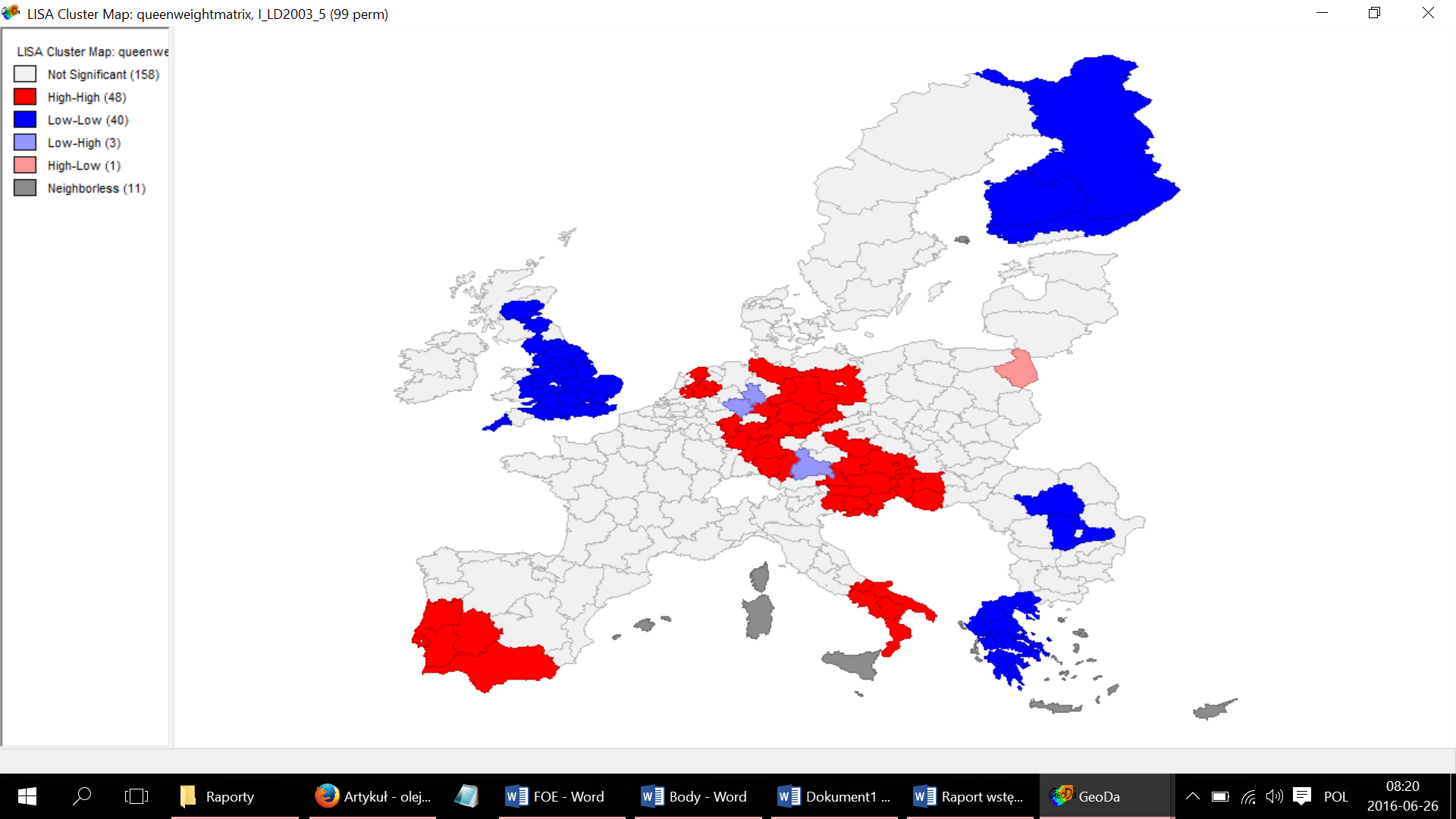 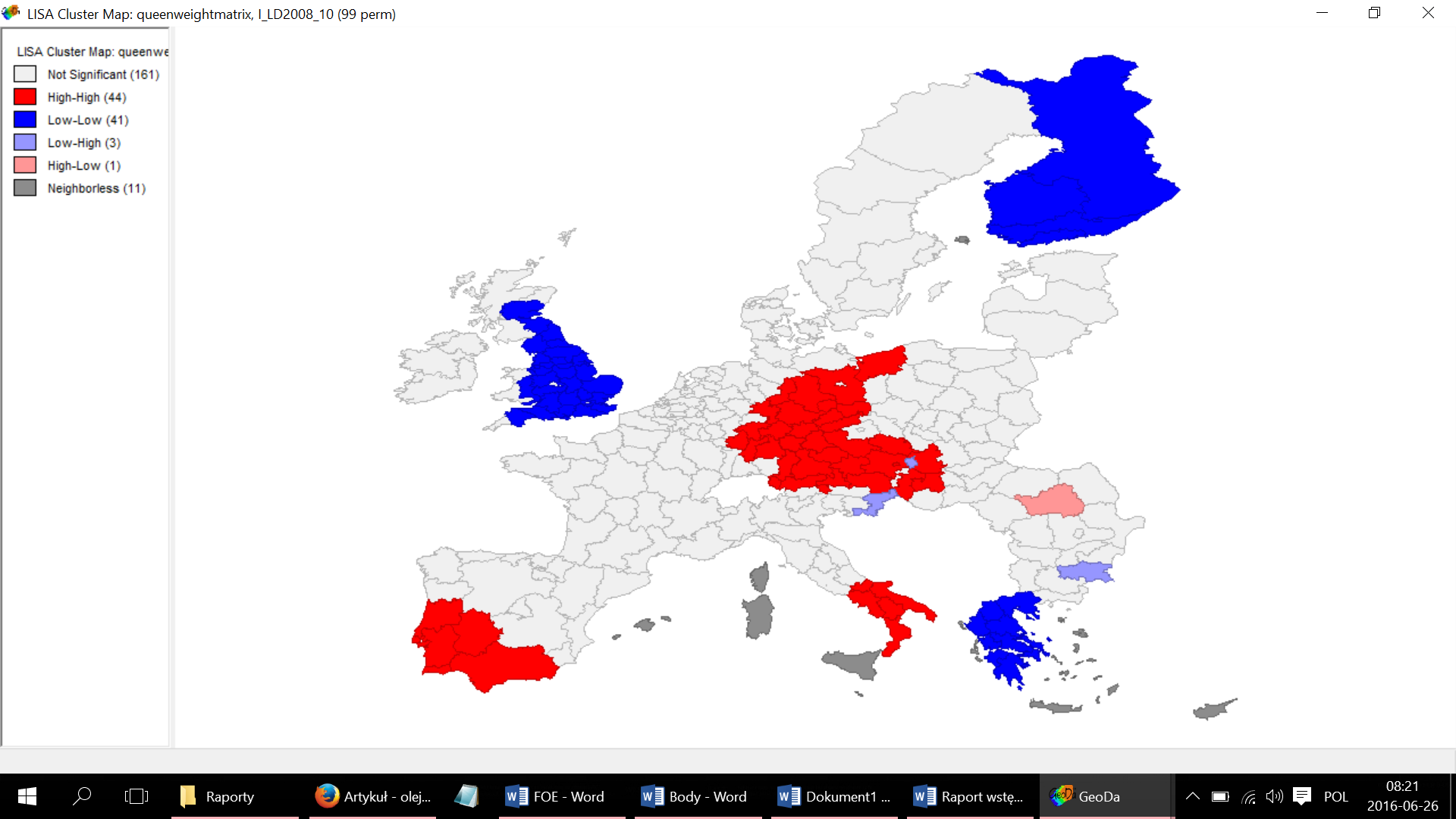 Diseases of the respiratory system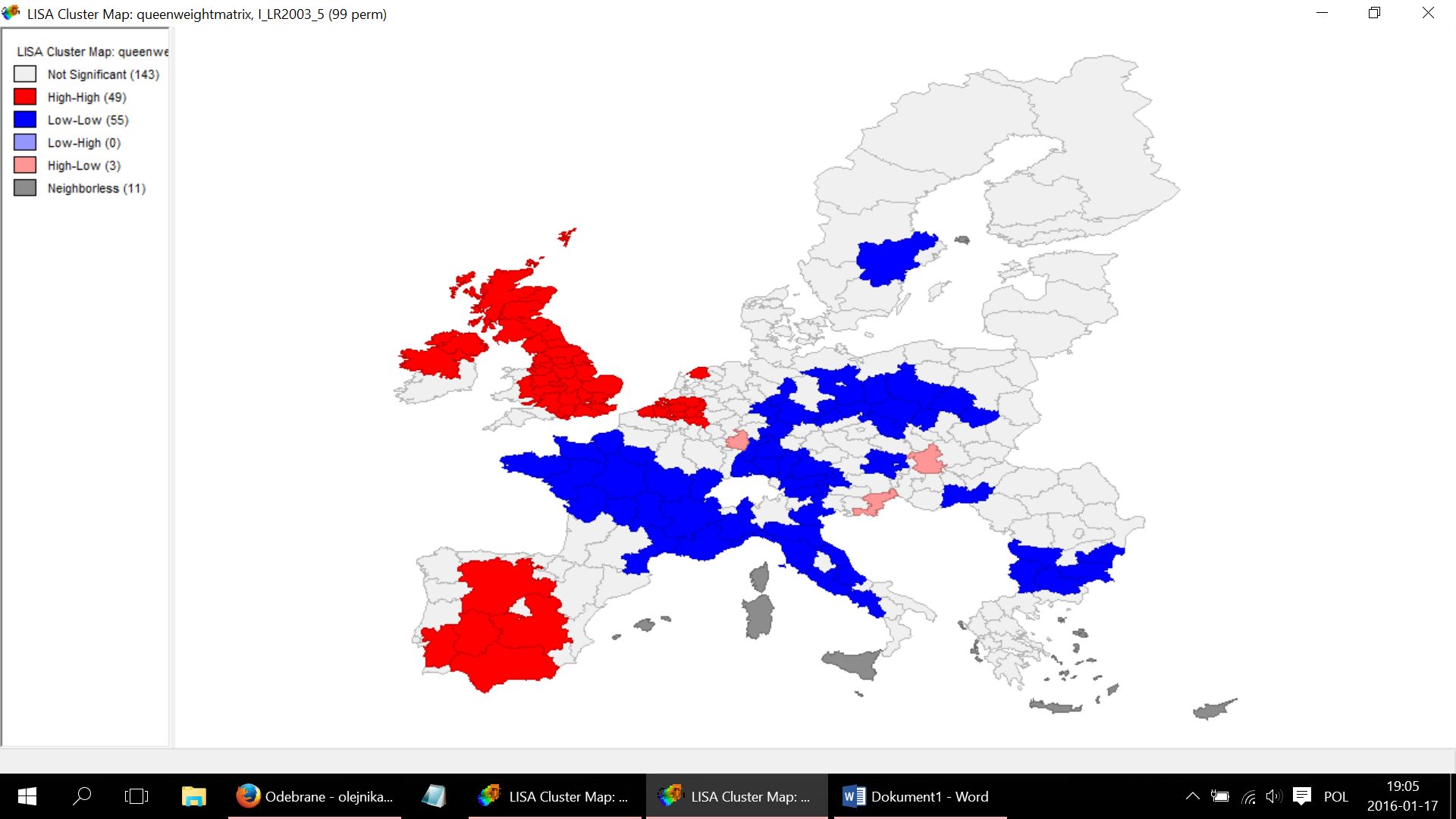 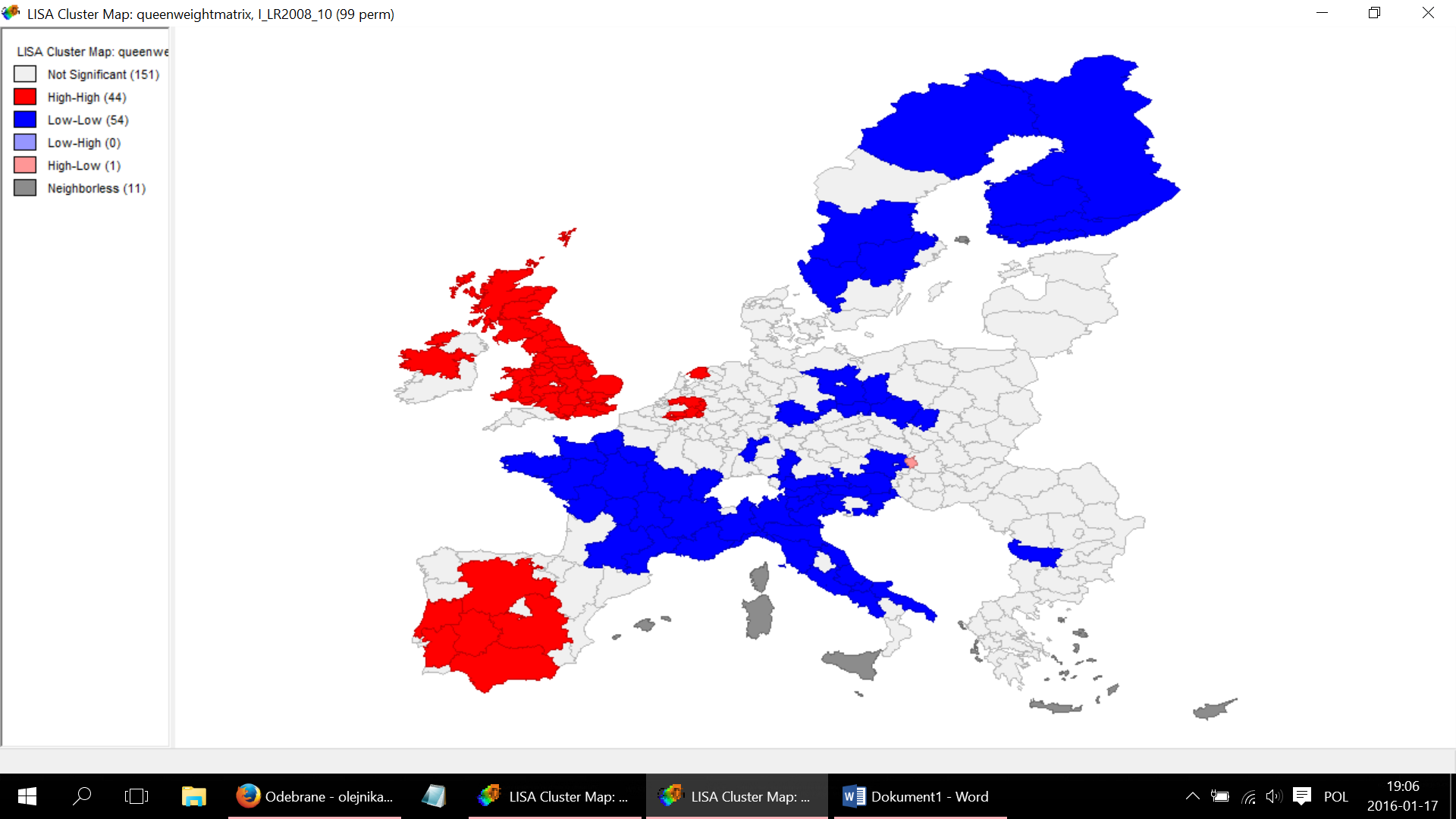 Neoplasms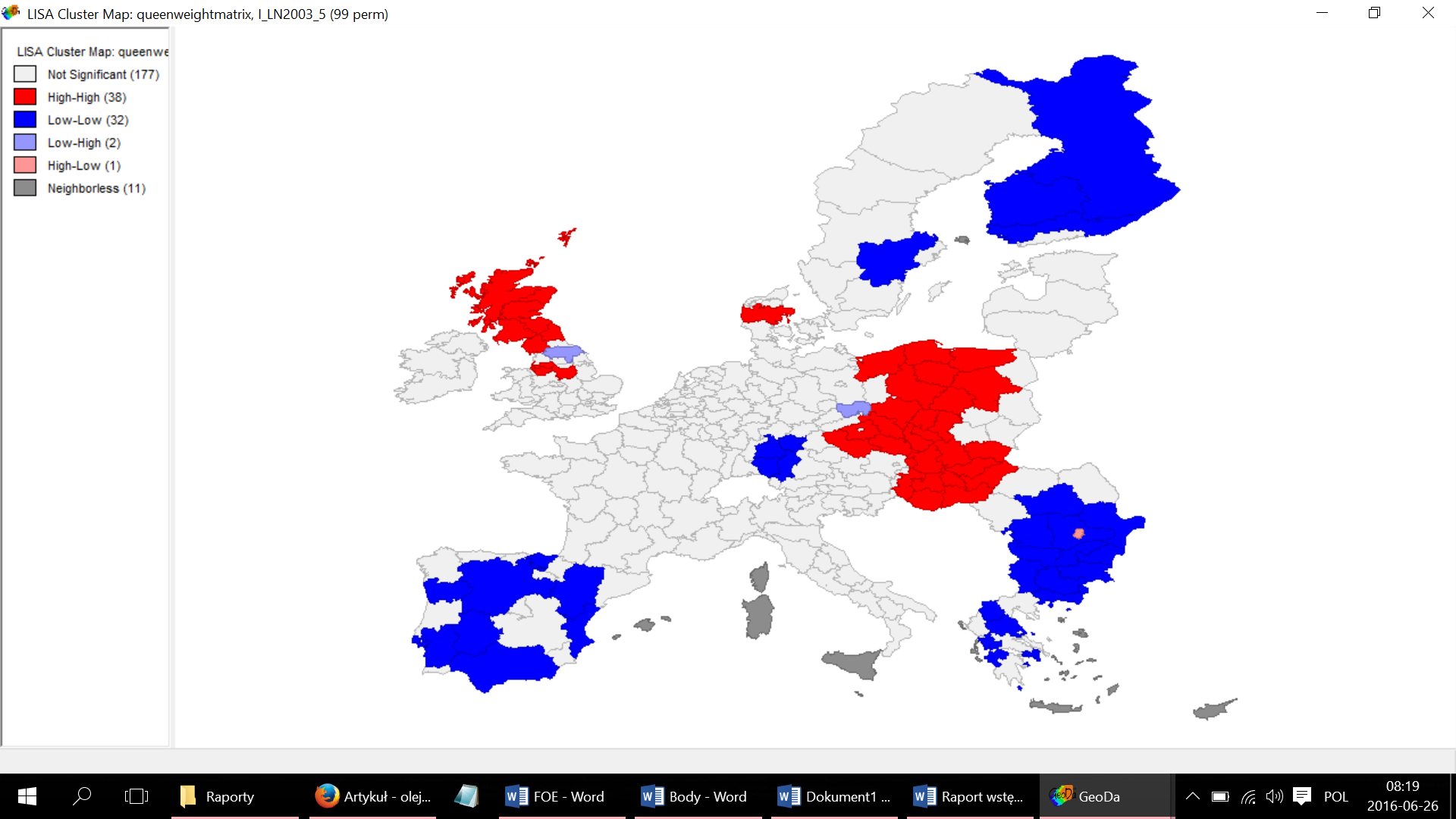 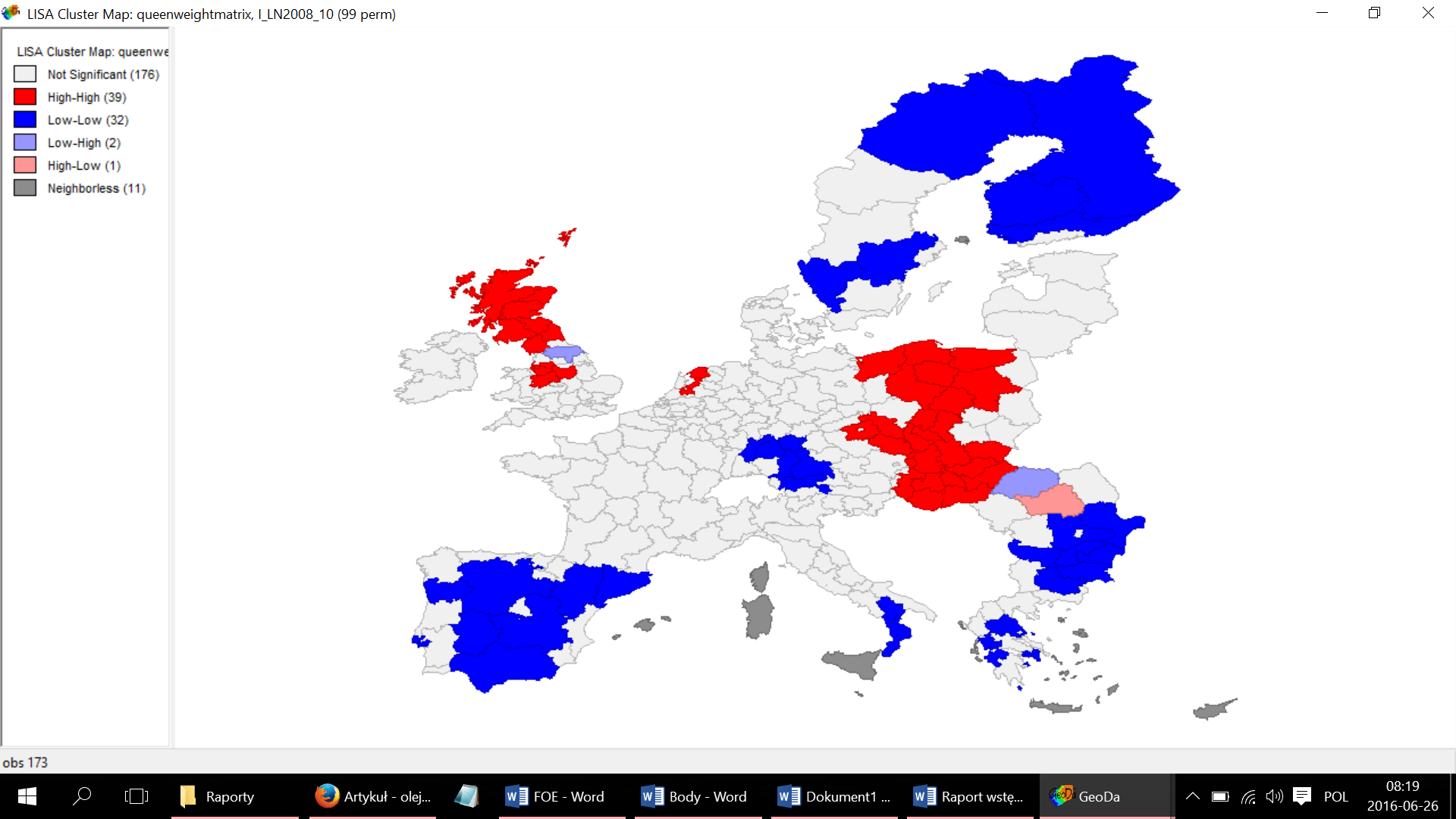 Diseases of the circulatory system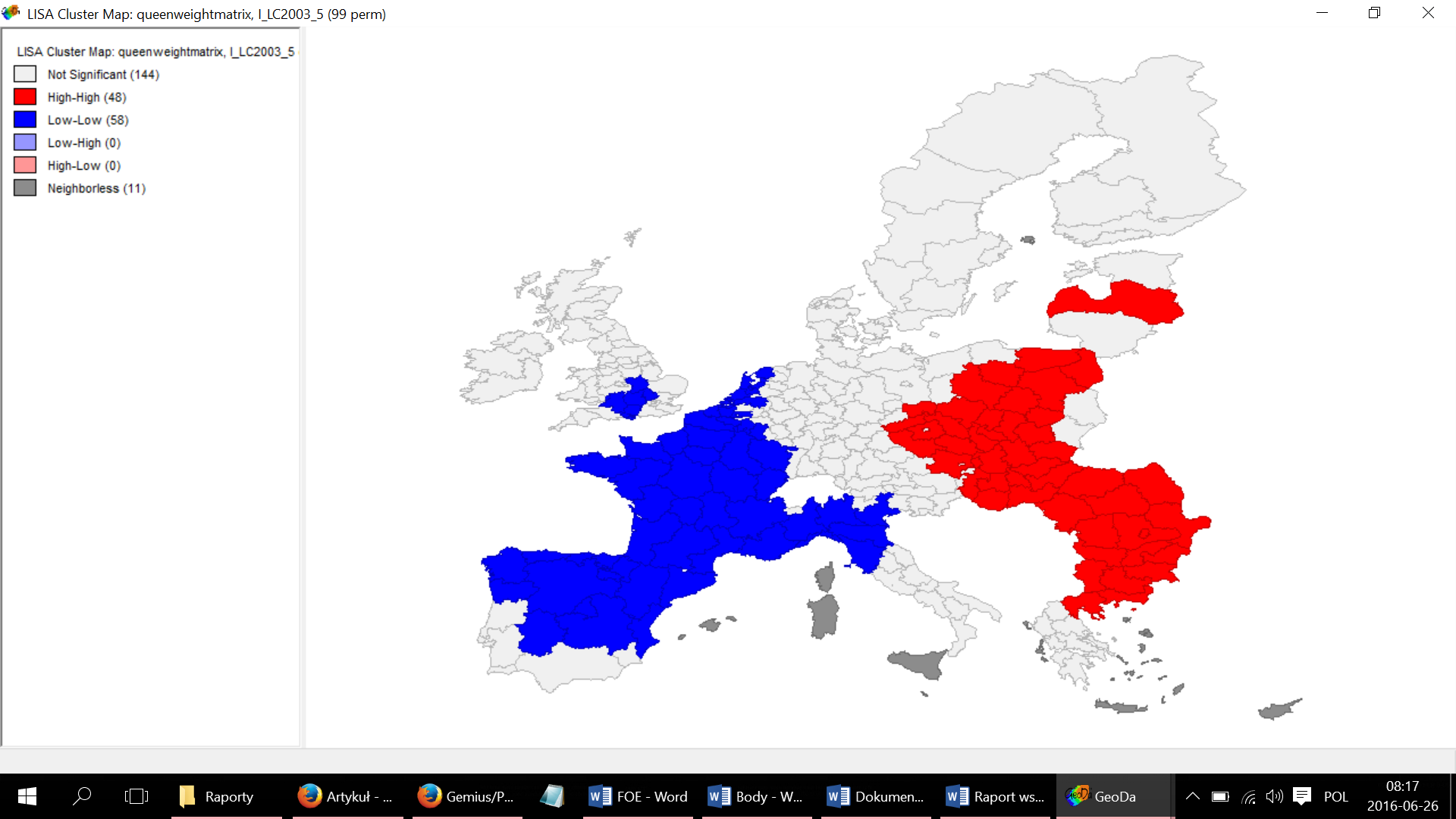 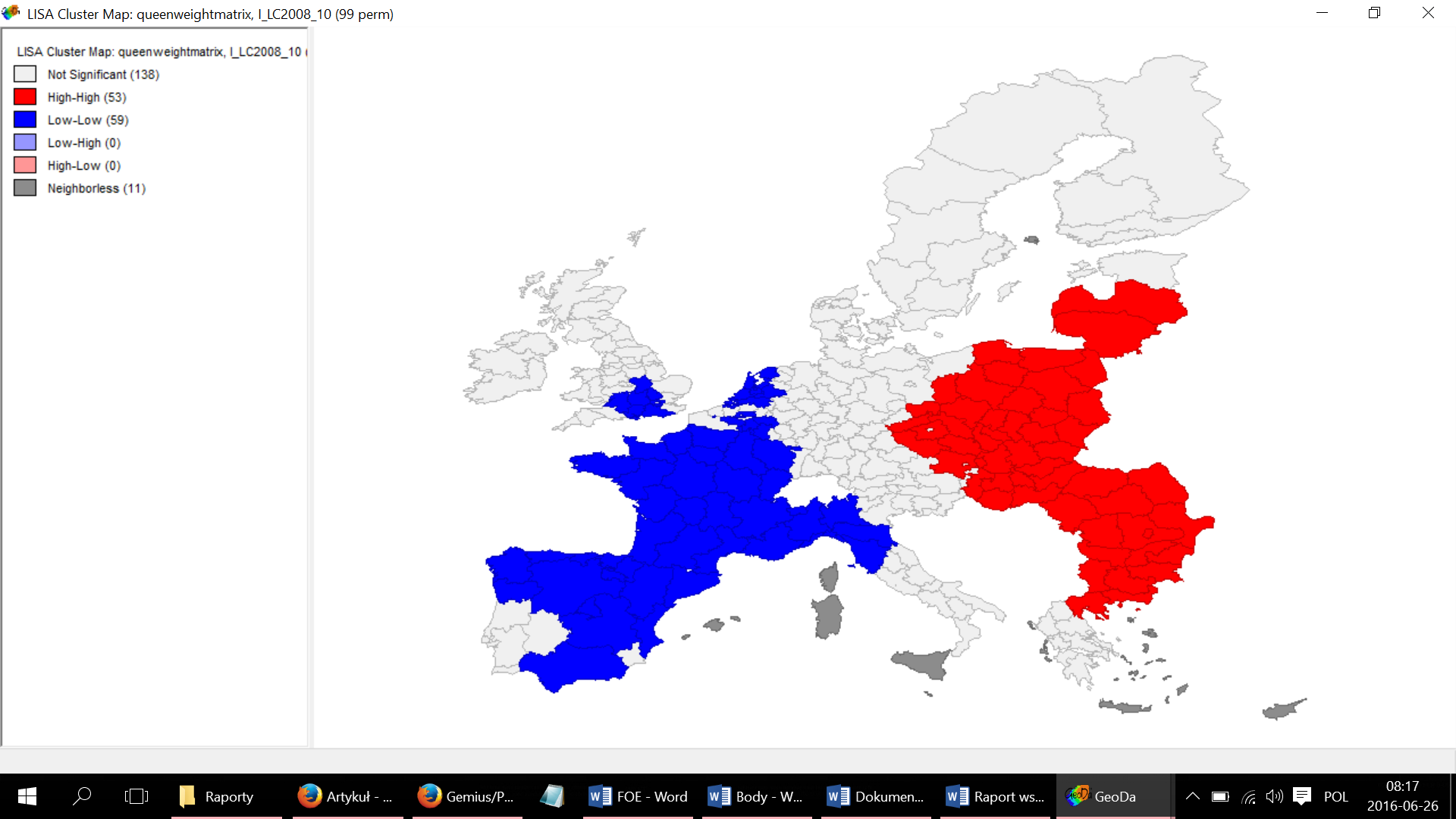 Mental and behavioural disorders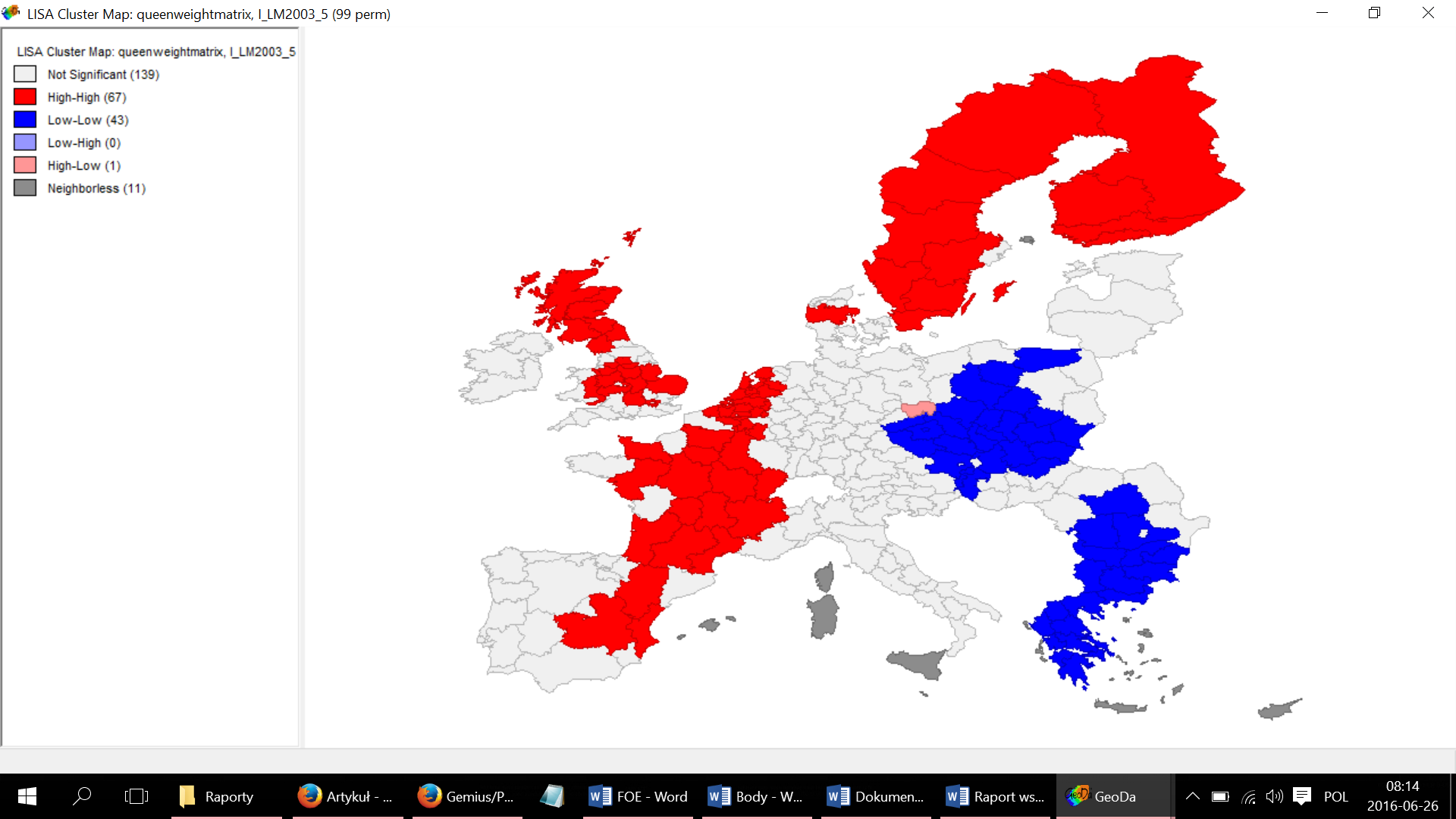 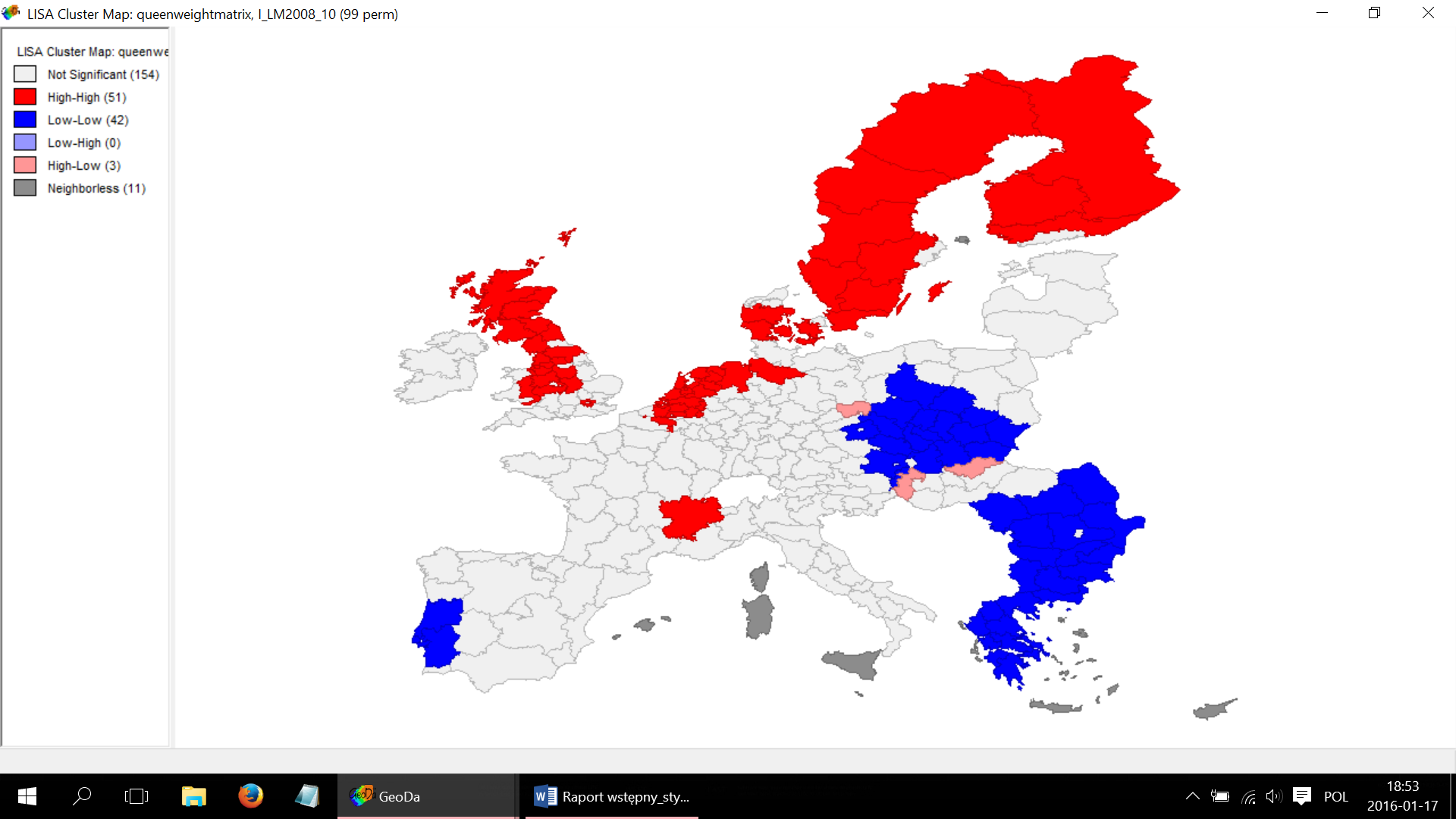 